Publicado en Alcorcon el 11/03/2024 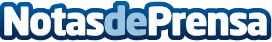 Martin Mena ofrece fuentes FM02 para parques infantiles que ayudan a conseguir un futuro más sostenibleMartin Mena ofrece fuentes FM02 para parques infantiles que ayudan a conseguir un futuro más sostenibleDatos de contacto:www.martinmena.esRepresentaciones Martín Mena SL676815731Nota de prensa publicada en: https://www.notasdeprensa.es/el-futuro-mas-sostenible-ya-es-mas-presente Categorias: Madrid Sostenibilidad Otros Servicios Mobiliario http://www.notasdeprensa.es